Smlouva o účasti na řešení projektuČlánek I Smluvní stranyS&T CZ s.r.o.se sídlem Na Strži 1702/65, 140 00, Praha 4zastoupená Ing. Václavem Krausem a Ing. Miroslavem Bečkou, jednateli zapsaná u Městského soudu v Praze, spisová značka C6033IČ: 44846029(dále jen „příjemce“) aZápadočeská univerzita v Plznise sídlem Univerzitní 2732/8, 301 00 Plzeňzastoupená doc. Ing. Luďkem Hynčíkem, Ph.D., prorektorem pro výzkum a vývoj IČ: 49777513bankovní spojení: Komerční banka a.s., pobočka Plzeň – město, č. účtu: 4811530257/0100 (dále jen „další účastník projektu“)uzavřely níže uvedeného dne, měsíce a roku tuto smlouvu o účasti na řešení projektu (dále jen„smlouva“) podle § 1746 odst. 2 zákona č. 89/2012 Sb., občanský zákoník, ve znění pozdějších předpisů, a podle ust. § 2 odst. 2 písm. j) zákona č. 130/2002 Sb., o podpoře výzkumu, experimentálního vývoje a inovací z veřejných prostředků a o změně některých souvisejících zákonů (zákon o podpoře výzkumu, experimentálního vývoje a inovací), ve znění pozdějších předpisů:Článek II Předmět a účel smlouvySmluvní strany usilují o poskytnutí dotace pro projekt s názvem " DMS nové generace " (dále jen „projekt“) v rámci Operačního programu Podnikání a inovace pro konkurenceschopnost, Programu podpory Aplikace IX. výzvy. V této souvislosti smluvní strany pro případ, že Ministerstvo průmyslu a obchodu (dále jen „poskytovatel“) rozhodne o podpoření projektu a vydá Rozhodnutí o poskytnutí dotace, uzavírají tuto smlouvu.Předmětem této smlouvy je vymezení právního postavení příjemce a dalšího účastníka projektu, jejich úlohy a odpovědnosti, jakož i úprava jejich vzájemných práv a povinností při realizaci projektu a úprava práv a povinností k hmotnému majetku nutnému k řešení projektu a k výsledkům projektu.Předmětem této Smlouvy je dále vymezení podmínek, za kterých bude příjemcem poskytnuta část účelových finančních prostředků dalšímu účastníkovi projektu.Příjemce a další účastník projektu jsou povinni při realizaci projektu postupovat v souladu s podnikatelským záměrem, který je přílohou žádosti o podporu projektu, touto smlouvou, Rozhodnutím o poskytnutí dotace na projekt, vč. jeho příloh (zejména Pravidla pro žadatelea příjemce z OP PIK – obecná a zvláštní část, Pravidla způsobilosti a publicity, Pravidla pro výběr dodavatelů, rozpočet projektu), Výzvou IX programu podpory APLIKACE, vč. jejích příloh a navazující dokumentace (dále společně jen „zadávací dokumentace“) a příslušnými právními předpisy ČR a EU. V případě povinností, které nejsou upraveny v této smlouvě se postupuje dle Rozhodnutí o poskytnutí dotace na projekt, vč. jeho příloh, a zadávací dokumentace. Další účastník projektu se řídí výše uvedenými dokumenty s výjimkou ustanovení, z jejichž podstaty vyplývá, že se nemohou vztahovat na dalšího účastníka projektu.Článek IIIPráva a povinnosti smluvních stranKaždá ze smluvních stran je povinna jednat způsobem, který neohrožuje realizaci projektu a zájmy příjemce a dalšího účastníka projektu.Smluvní strany mají právo na veškeré informace týkající se projektu, zejména jeho finančního řízení, dosažených výsledků projektu a související dokumentace.Další účastník projektu se zavazuje:vést účetnictví v souladu se zákonem č. 563/1991 Sb., o účetnictví, ve znění pozdějších předpisů, nebo daňovou evidenci podle zákona č. 586/1992 Sb., o daních z příjmů, ve znění pozdějších předpisů. Pokud další účastník projektu povede daňovou evidenci, je povinen zajistit, aby příslušné doklady prokazující výdaje související s projektem splňovaly předepsané náležitosti účetního dokladu dle § 11 zákona č. 563/1991 Sb.,o účetnictví, ve znění pozdějších předpisů a aby tyto doklady byly správné, úplné, průkazné a srozumitelné a průběžně chronologicky vedené způsobem zaručujícím jejich trvalost. Dále je povinen uchovávat je způsobem uvedeným v zákoně č. 563/1991 Sb., o účetnictví, ve znění pozdějších předpisů a v zákoně č. 499/2004 Sb., o archivnictví a spisové službě a o změně některých zákonů, ve znění pozdějších předpisů, a v souladu s dalšími platnými právními předpisy ČR. Další účastník projektu při kontrole poskytne na vyžádání kontrolnímu orgánu daňovou evidenci v plném rozsahu,účtovat o majetku, příjmech a výdajích souvisejících s projektem (např. na zvláštních analytických počtech, se stejným analytickým znakem u všech aktuálních účtů projektu, na samostatné hospodářské středisko či zakázku, popř. jiným vhodným způsobem), aby bylo průkazné, zda konkrétní výdaj je či není vykazován na projekt. Pokud další účastník projektu vede daňovou evidenci, je povinen zajistit podřízenou evidenci, ve které budou rozlišeny výdaje s konkrétní vazbou na projekt. Cílem této povinnosti je zajistit, aby další účastník projektu byl schopen na vyžádání předložit kontrolním a auditním orgánům úplný přehled způsobilých výdajů (účetních operací nebo záznamů v daňové evidenci),na žádost příjemce bezodkladně písemně poskytnout požadované doplňující informace související s realizací projektu,archivovat veškerou dokumentaci k projektu, včetně účetnictví, po dobu deseti (10) let následujících po roce, v němž byla vyplacena poslední část dotace, zároveň však nejméně do doby uplynutí tří (3) let od uzávěrky Operačního programu Podnikání a inovace pro konkurenceschopnost,postupovat při výběru dodavatelů v souladu se zákonem č. 134/2016 Sb., o zadávání veřejných zakázek, ve znění pozdějších předpisů (dále jen „zákon o zadávání veřejnýchzakázek“) nebo Pravidly pro výběr dodavatelů, která tvoří přílohu Rozhodnutí o poskytnutí dotace,po celou dobu realizace a udržitelnosti projektu dodržovat právní předpisy ČR a EU a politiky EU, zejména pak pravidla hospodářské soutěže, platné předpisy upravující veřejnou podporu, principy ochrany životního prostředí a v oblasti rovných příležitostí,dodržovat povinnost publicity dle Pravidel způsobilosti a publicity, které tvoří přílohu Rozhodnutí o poskytnutí dotace,umožnit provedení kontroly všech dokladů vztahujících se k činnostem, které další účastník projektu realizuje v rámci projektu, umožnit průběžné ověřování provádění činností, k nimž se zavázal dle této smlouvy a poskytnout součinnost všem osobám oprávněným k provádění kontroly, příp. jejich zmocněncům. Těmito oprávněnými osobami jsou Ministerstvo průmyslu a obchodu, orgány finanční správy, Ministerstvo financí, Nejvyšší kontrolní úřad, Evropská komise a Evropský účetní dvůr, případně další orgány nebo osoby oprávněné k výkonu kontroly,přijímat příslušná nápravná opatření uložená kontrolními orgány,bezodkladně  informovat  příjemce  o  všech  provedených  kontrolách  vyplývajících  z účasti na projektu, o všech případných navržených nápravných opatřeních, která budou výsledkem těchto kontrol a o jejich splnění,Smluvní strany se navzájem zavazují neprodleně informovat o všech skutečnostech rozhodných pro plnění jejich povinností vyplývajících z této smlouvy a dále se informovat o všech skutečnostech, které mohou mít vliv na úspěšné řešení projektu, zejména o změně jejich právní formy, zahájení insolvenčního řízení, vstupu do likvidace apod.Pokud se případná změna projektu bude týkat i dalšího účastníka projektu, je příjemce oprávněn požádat poskytovatele o změnu pouze na základě dohody obou smluvních stran.Zveřejňuje-li smluvní strana informace o projektu nebo výsledcích projektu musí postupovat tak, aby zveřejněním nebyly ohroženy cíle projektu ani dotčena nebo ohrožena ochrana výsledků projektu, jinak smluvní strana, která informace zveřejnila, odpovídá druhé smluvní straně za způsobenou škodu.Po vydání Rozhodnutí o poskytnutí dotace není Příjemce oprávněn vzdát se práva na čerpání dotace přiznané Rozhodnutím o poskytnutí dotace bez předchozího písemného souhlasu dalšího účastníka projektu.Článek IV Financování projektuProjekt bude financován z prostředků, které budou poskytnuty příjemci formou dotace z Operačního programu Podnikání a inovace pro konkurenceschopnost.Podíl smluvních stran na rozpočtu projektu je následující:Způsobilé výdaje jsou vymezeny v "Rozpočtu projektu v programu APLIKACE", který je přílohou žádosti o podporu a tvoří přílohu č. 1 této smlouvy.Celková částka dotace na projekt za celou dobu jeho řešení je uvedena v příloze č. 1 této Smlouvy. V příloze č. 1 je taktéž stanoven:podíl příjemce a dalšího účastníka projektu na způsobilých výdajích a dotacirozdělení Průmyslového výzkumu a Experimentálního vývoje mezi jednotlivé smluvní strany.2.3 V případě rozporu přílohy č. 1 této smlouvy „Rozpočet projektu v programu APLIKACE“  a  Rozhodnutí  o  poskytnutí  dotace  k projektu  a/nebo  jeho    přílohy„Rozpočet projektu“ se postupuje dle Rozhodnutí o poskytnutí dotace k projektu a/nebo jeho přílohy „Rozpočet projektu“.Smluvní strany jsou povinny dodržovat strukturu výdajů v členění na příjemce a dalšího účastníka projektu a v členění na položky rozpočtu. Pokud se případná změna struktury výdajů a členění na položky rozpočtu projektu bude týkat i dalšího účastníka projektu, je příjemce oprávněn požádat poskytovatele o změnu na základě dohody obou smluvních stran.Smluvní strany jsou povinné hradit způsobilé výdaje projektu (včetně plateb dodavatelům) nejprve ze svých finančních prostředků. O konečné výši vyplacené dotace pro smluvní strany rozhodne poskytovatel na základě žádosti o platbu, kterou podává příjemce. Základem pro výpočet částky dotace k proplacení jsou způsobilé výdaje projektu uznané poskytovatelem. Za způsobilé lze uznat pouze ty výdaje projektu, jež splňují podmínky poskytnutí dotace uvedené zejm. v Pravidlech způsobilosti a publicity, která jsou přílohou Rozhodnutí o poskytnutí dotace. Další účastník projektu je povinen poskytnout příjemci veškeré podklady potřebné pro vypracování žádosti o platbu.Příjemce je povinen poskytnout dalšímu účastníkovi projektu dotaci pro dalšího účastníka projektu přímým bankovním převodem z bankovního účtu příjemce na bankovní účet dalšího účastníka projektu, a to nejpozději do 14 dnů ode dne, kdy od poskytovatele obdrží dotaci na svůj účet. V případě prodlení příjemce s poskytnutím dotace, je další účastník projektu oprávněn požadovat úhradu smluvní pokuty ve výši 0,05 % z dlužné částky za každý, byť započatý den prodlení. Ujednání o smluvní pokutě nemá vliv na nárok na náhradu škody.Příjemce je povinen podat žádost o platbu a případně odstranit nedostatky žádosti ve lhůtě stanovené poskytovatelem, jinak odpovídá dalšímu účastníkovi projektu za způsobenou škodu.Příjemce je povinen poskytnout dalšímu účastníkovi projektu na základě jeho písemné žádosti kopii výpisu z účtu, z kterého bude patrné, kdy obdržel finanční prostředky od poskytovatele.Příjemce není oprávněn odstoupit od žádosti o platbu ve vztahu k dotaci příslušící dalšímu účastníkovi projektu bez předchozího písemného souhlasu dalšího účastníka projektu.Smluvní strana, která způsobí, že žádost o platbu bude ze strany poskytovatele pozastavena nebo zamítnuta, odpovídá druhé smluvní straně za způsobenou škodu.Článek VPráva ke hmotnému majetkuVlastníkem hmotného majetku, nutného k řešení projektu je ta smluvní strana, která daný hmotný majetek pořídila. Pokud došlo k pořízení hmotného majetku společně jak příjemcem, tak i dalším účastníkem projektu, je předmětný hmotný majetek v podílovém spoluvlastnictví příjemce a dalšího účastníka projektu, přičemž jejich podíl na vlastnictví hmotného majetku se stanoví podle poměru finančních prostředků vynaložených příjemcem a dalším účastníkem projektu na pořízení předmětného hmotného majetku.Hmotný majetek podle odstavce 1 jsou smluvní strany oprávněny využívat pro řešení projektu bezplatně.Po dobu realizace projektu nejsou smluvní strany oprávněny bez souhlasu poskytovatele dotace s hmotným majetkem disponovat ve prospěch třetí osoby, zejména pak nejsou oprávněny tento hmotný majetek zcizit, převést, zatížit, pronajmout, půjčit či zapůjčit.Článek VI Řízení vnesených právZa vnesená práva jsou považována taková autorská práva, práva průmyslového vlastnictví a know-how, která mají smluvní strany v době uzavření této smlouvy nebo je získají později nezávisle na řešení projektu a tato práva jsou nezbytná pro řešení projektu.Vnesená práva mohou smluvní strany užívat bezplatně pro potřeby projektu. K jiným účelům může smluvní strana užívat vnesená práva druhé smluvní strany pouze na základě předchozí písemné licenční smlouvy za běžných tržních podmínek.Smluvní strany nesmí vnesená práva druhé smluvní strany poskytnout třetím osobám a nesmějí je komerčně využívat.Článek VIIPráva k výsledkům ProjektuVýsledkem projektu se pro účely této smlouvy rozumí výsledky podle ust. § 2 odst. 2 písm.k) zákona č. 130/2002 Sb., o podpoře výzkumu, experimentálního vývoje a inovací, ve znění pozdějších předpisů, vzniklé samostatnou činností příjemce nebo dalšího účastníka projektu nebo společným spolupůsobením příjemce a dalšího účastníka projektu v rámci řešení projektu (dále jen „výsledek projektu“).Vlastníkem práv k výsledku projektu je příjemce nebo další účastník projektu, podle toho, kdo takového výsledku projektu dosáhl sám. Pokud došlo k dosažení výsledku projektu společně jak příjemcem, tak i dalším účastníkem projektu, je předmětný výsledek projektu v podílovém spoluvlastnictví příjemce a dalšího účastníka projektu, přičemž jejich podíl se stanoví podle poměru jejich tvůrčích příspěvků na dosažení výsledku projektu. Pokud není možné určit míru tvůrčích příspěvků na dosažení výsledku projektu, je spoluvlastnický podíl smluvních stran na výsledku projektu stejný. Při stanovení spoluvlastnického podílu se dále úměrně přihlíží k poměru nákladů smluvních stran tak, aby nedocházelo k zakázané nepřímé veřejné podpoře.Výsledek projektu ve vlastnictví jiné smluvní strany mohou ostatní smluvní strany užívat bezplatně pro účely řešení projektu. K jiným účelům může smluvní strana užívat výsledky jiné smluvní strany pouze na základě předchozí písemné licenční smlouvy za běžných tržních podmínek.Pokud smluvní strana, která je výzkumnou organizací nebo provozovatelem výzkumné infrastruktury, v rámci projektu dosáhne výsledku projektu nebo se bude podílet na dosažení výsledku projektu, který lze chránit podle zákonů upravujících ochranu výsledků autorské, vynálezecké nebo obdobné tvůrčí činnosti, mohou být práva této smluvní  strany– výzkumné organizace či provozovatele výzkumné infrastruktury, k tomuto výsledku projektu postoupena druhé smluvní straně nebo k němu druhá smluvní strana může získat přístupová práva, a to vždy za tržní cenu.Výsledky projektu, které patří pouze jedné ze smluvních stran, může tato smluvní strana užívat bez omezení. Výsledky projektu, které mají smluvní strany ve spoluvlastnictví, můžekaždý ze spoluvlastníků užívat nekomerčně bez omezení a komerčně pouze poté, co budou předem písemně dohodnuty podmínky takového užití. Komerčním užitím výsledku projektu se rozumí jeho užití v rámci stávajícího či nového výrobku, technologie či služby a jejich uplatnění na trhu nebo použití pro koncepci a poskytování služby. Poskytnutí výsledku projektu ve spoluvlastnictví smluvních stran třetím osobám je možné pouze na základě písemné dohody uzavřené všemi spoluvlastníky předmětného výsledku projektu.Smluvní strany mají právo na nevýhradní licenci za tržních podmínek k vneseným právům a/nebo výsledkům projektu ve vlastnictví druhé smluvní strany, pokud je nezbytně potřebují pro využití vlastních výsledků projektu, protože bez nich by bylo užití vlastních výsledků projektu technicky nebo právně nemožné. O licenci je třeba požádat do dvou let od skončení projektu.Smluvní strany jsou povinny zajistit výsledkům projektu adekvátní ochranu podle předpisů práva duševního vlastnictví.Právo na započítání výsledku projektu do Rejstříku informací o výsledcích má smluvní strana, která daného výsledku projektu dosáhla sama, jinak podle Metodiky hodnocení výsledků výzkumu a vývoje vydávané Radou vlády pro Výzkum a vývoj a platné pro kalendářní rok, v němž má být výsledek projektu vykázán.Článek VIII MlčenlivostNedohodnou-li se smluvní strany v konkrétním případě jinak, jsou veškeré informace, které získá jedna smluvní strana od druhé smluvní strany v rámci řešení projektu a které nejsou obecně známé, považovány za důvěrné a smluvní strana, která získala důvěrné informace, je povinna tyto informace uchovat v tajnosti, zajistit, aby k nim neměla přístup třetí strana, a nesdělit je třetí straně. Smluvní strana, které byly důvěrné informace poskytnuty je smí sdělit pouze svým zaměstnancům a jiným osobám, které jsou pověřeny činnostmi v rámci řešení projektu a které tato smluvní strana zavázala k mlčenlivosti. Smluvní strana, které byly poskytnuty důvěrné informace, nesmí tyto informace použít za jiným účelem než       k řešení tohoto projektu.Závazek dle odst. 1 tohoto článku se nevztahuje na informace, které:byly písemným souhlasem smluvní strany uvolněny od těchto omezení;jsou veřejně dostupné nebo byly zveřejněny jinak než porušením povinnosti smluvní strany, které byly poskytnuty;smluvní strana, které byly poskytnuty, je znala zcela prokazatelně dříve, než jí byly sděleny;budou vyvinuty smluvní stranou zcela nezávisle na předchozím sdělení informací smluvní stranou;budou poskytnuty třetí stranou, která nebude požadovat jejich utajení;je smluvní strana povinna poskytnout ke splnění své zákonné povinnosti.Poté, co smluvní strana, které byly druhou smluvní stranou předány důvěrné informace, již tyto informace nebude v rámci řešení projektu potřebovat, je poskytující smluvní strana oprávněna požadovat vrácení všech materiálů obsahující důvěrné informace a tato smluvní strana je povinna uvedené materiály včetně případných kopií neprodleně vrátit.Článek IX Odpovědnost za škoduPrávně a finančně odpovědný za správné a zákonné použití finanční podpory oběma smluvními stranami vůči poskytovateli je příjemce.Smluvní strana odpovídá za škodu vzniklou ostatním účastníkům této smlouvy i třetím osobám,  která vznikne  porušením  její  povinnosti  vyplývajících z této smlouvy, jakož i  z obecných ustanovení právních předpisů.Další účastník projektu neodpovídá za škodu vzniklou konáním nebo opomenutím příjemce.Článek X Trvání smlouvySmlouva se uzavírá na dobu určitou, a to do uplynutí doby udržitelnosti projektu.Smluvní strany jsou oprávněny odstoupit od této smlouvy v případě, že druhá smluvní strana poruší své povinnosti vyplývající z této smlouvy podstatným způsobem nebo ani přes výzvu nesplní některou z povinností vyplývající z této smlouvy.Podstatným porušením povinnosti se přitom ve vztahu k příjemci zejména rozumív rozporu s čl. III odst. 7 této smlouvy se vzdá práva na čerpání dotace přiznané rozhodnutím o poskytnutí dotace bez předchozího písemného souhlasu dalšího účastníka projektu,v rozporu s čl. IV odst. 5 je v prodlení s poskytnutím dotace pro dalšího účastníka projektu déle než 30 dní,v rozporu s čl. IV odst. 6 této smlouvy nepodá žádost o platbu nebo neodstraní nedostatky žádosti o platbu ve lhůtě stanovené poskytovatelem,v rozporu s čl.  IV odst.  8 této smlouvy odstoupí od žádosti  o platbu ve vztahu     k dotaci příslušící dalšímu účastníkovi projektu bez předchozího písemného souhlasu dalšího účastníka projektujakékoli porušení povinnost mlčenlivosti dle čl. VIII této smlouvyPodstatným porušením povinnosti se přitom ve vztahu k dalšímu účastníkovi projektu zejména rozumíjednání dalšího účastníka projektu, které zásadně ohrožuje realizaci projektu, nezjedná-li další účastník projektu na základě písemné výzvy příjemce nápravu takového jednání v dodatečné přiměřené lhůtějakékoli porušení povinnost mlčenlivosti dle čl. VIII této smlouvyČlánek XI Ostatní ustanoveníJakékoliv změny této smlouvy lze provádět pouze na základě dohody smluvních stran formou písemných dodatků podepsaných oprávněnými zástupci smluvních stran.V případě, že smluvní strany zjistí, že tato smlouva neodpovídá znění podmínek o poskytnutí dotace, zavazují se uzavřít dodatek k této smlouvě.Tato smlouva nabývá platnosti dnem podpisu smluvních stran a účinnosti dnem vydání Rozhodnutí o poskytnutí dotace či uveřejněním v registru smluv dle zákona č. 340/2015 Sb., podle toho, která z uvedených skutečností nastane později. V případě, že poskytovatel rozhodne o tom, že projekt nebude podpořen, tato smlouva zaniká ke dni rozhodnutí poskytovatele.Vztahy smluvních stran výslovně touto smlouvou neupravené se řídí zákonem č. 89/2012 Sb., občanský zákoník, a dalšími obecně závaznými právními předpisy České republiky.Příjemce bere na vědomí, že smlouvy uzavírané dalším účastníkem projektu podléhají uveřejnění v registru smluv dle zákona č. 340/2015 Sb.Tato smlouva je vyhotovena v elektronické formě a bude podepsaná elektronicky platnými uznávanými či kvalifikovanými podpisy zástupců smluvních stran založenými na kvalifikovaných certifikátech. Každá se smluvních stran obdrží smlouvu v elektronické podobě s podpisy obou smluvních stran.Smluvní strany prohlašují, že tato smlouva byla sepsána na základě jejich pravé a svobodné vůle, nikoliv v tísni ani za jinak nápadně nevýhodných podmínek.Příloha č. 1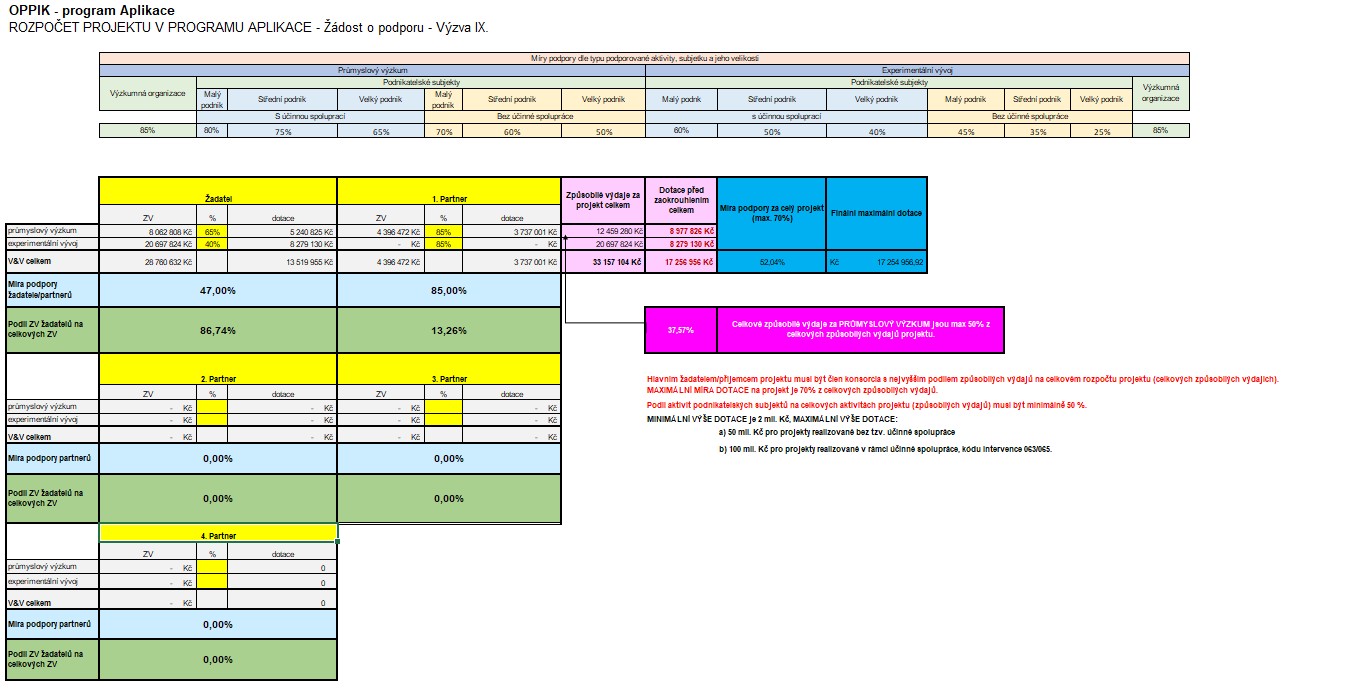 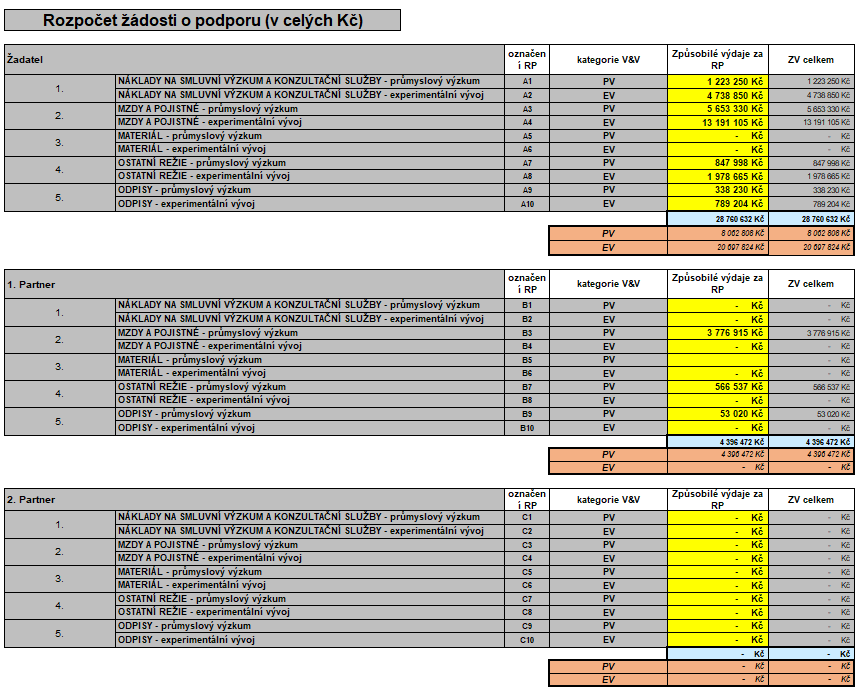 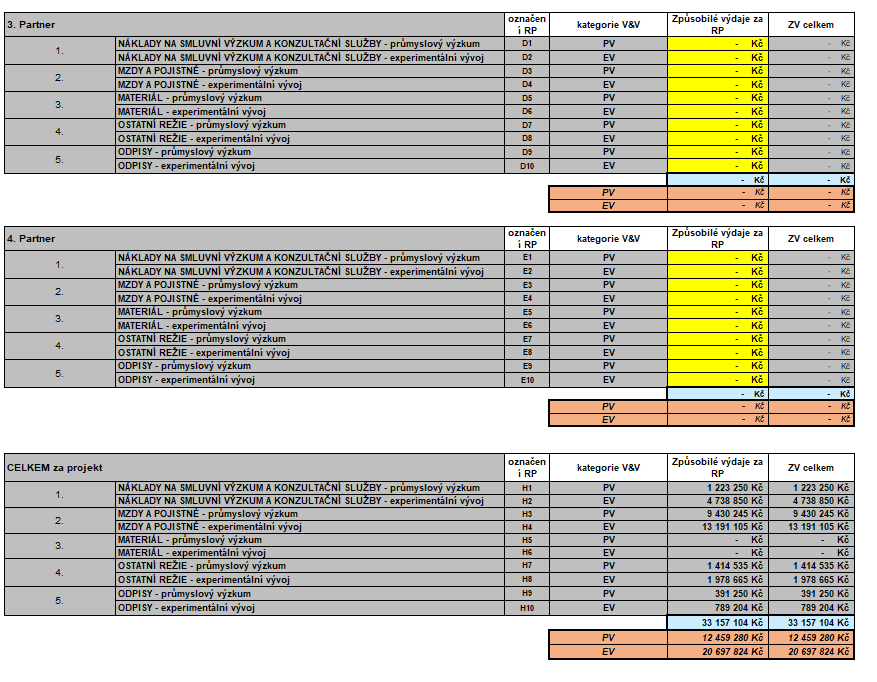 